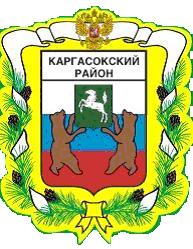 МУНИЦИПАЛЬНОЕ ОБРАЗОВАНИЕ «Каргасокский район»ТОМСКАЯ ОБЛАСТЬДУМА КАРГАСОКСКОГО РАЙОНАВ целях реализации Федерального закона от 21.07.2014 № 212-ФЗ «Об основах общественного контроля в Российской Федерации», а также положений Федерального закона от 05.04.2013 № 44-ФЗ «О контрактной системе в сфере закупок товаров, работ, услуг для обеспечения государственных и муниципальных нужд»:1. Утвердить состав Общественного совета при Думе Каргасокского района согласно приложению к настоящему распоряжению.2. Настоящее распоряжение вступает в силу со дня официального опубликования.Председатель Думы Каргасокского района                                        /В.В.Брагин/Состав Общественного советапри Думе Каргасокского районаРАСПОРЯЖЕНИЕРАСПОРЯЖЕНИЕРАСПОРЯЖЕНИЕ05.09.2016№ 32с. Каргасокс. КаргасокОб утверждении состава Общественного совета при Думе Каргасокского районаУТВЕРЖДЁНРаспоряжением Думы Каргасокского районаот 05.08.2016 № 32 Приложение№ п/пФ.И.О.Название организацииСпособ выдвижения1Гришаев Василий ПетровичМестная общественная организация ветеранов и инвалидов Каргасокского районаПо предложению Председателя Думы Каргасокского района2Никитин Константин НиколаевичМУП Каргасокский «ТВК»Трудовым коллективом3Гришаева Анна ОлеговнаООО «Кристалл»Трудовым коллективом4Подлова Лариса БорисовнаГОУ «УГОЧСПБ» отряд № 5 противопожарной службы ТО по Каргасокскому и Парабельскому районамТрудовым коллективом5Андреев Анатолий СемёновичООО «ОбьРечФлот»Трудовым коллективом